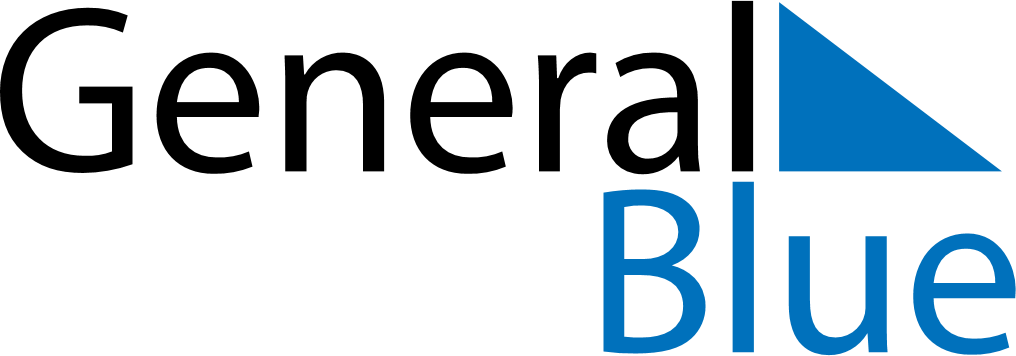 February 2024February 2024February 2024February 2024February 2024February 2024Narela, Delhi, IndiaNarela, Delhi, IndiaNarela, Delhi, IndiaNarela, Delhi, IndiaNarela, Delhi, IndiaNarela, Delhi, IndiaSunday Monday Tuesday Wednesday Thursday Friday Saturday 1 2 3 Sunrise: 7:10 AM Sunset: 5:59 PM Daylight: 10 hours and 49 minutes. Sunrise: 7:10 AM Sunset: 6:00 PM Daylight: 10 hours and 50 minutes. Sunrise: 7:09 AM Sunset: 6:01 PM Daylight: 10 hours and 51 minutes. 4 5 6 7 8 9 10 Sunrise: 7:08 AM Sunset: 6:02 PM Daylight: 10 hours and 53 minutes. Sunrise: 7:08 AM Sunset: 6:02 PM Daylight: 10 hours and 54 minutes. Sunrise: 7:07 AM Sunset: 6:03 PM Daylight: 10 hours and 56 minutes. Sunrise: 7:06 AM Sunset: 6:04 PM Daylight: 10 hours and 57 minutes. Sunrise: 7:06 AM Sunset: 6:05 PM Daylight: 10 hours and 58 minutes. Sunrise: 7:05 AM Sunset: 6:06 PM Daylight: 11 hours and 0 minutes. Sunrise: 7:04 AM Sunset: 6:06 PM Daylight: 11 hours and 2 minutes. 11 12 13 14 15 16 17 Sunrise: 7:04 AM Sunset: 6:07 PM Daylight: 11 hours and 3 minutes. Sunrise: 7:03 AM Sunset: 6:08 PM Daylight: 11 hours and 5 minutes. Sunrise: 7:02 AM Sunset: 6:09 PM Daylight: 11 hours and 6 minutes. Sunrise: 7:01 AM Sunset: 6:09 PM Daylight: 11 hours and 8 minutes. Sunrise: 7:00 AM Sunset: 6:10 PM Daylight: 11 hours and 9 minutes. Sunrise: 7:00 AM Sunset: 6:11 PM Daylight: 11 hours and 11 minutes. Sunrise: 6:59 AM Sunset: 6:12 PM Daylight: 11 hours and 12 minutes. 18 19 20 21 22 23 24 Sunrise: 6:58 AM Sunset: 6:12 PM Daylight: 11 hours and 14 minutes. Sunrise: 6:57 AM Sunset: 6:13 PM Daylight: 11 hours and 16 minutes. Sunrise: 6:56 AM Sunset: 6:14 PM Daylight: 11 hours and 17 minutes. Sunrise: 6:55 AM Sunset: 6:15 PM Daylight: 11 hours and 19 minutes. Sunrise: 6:54 AM Sunset: 6:15 PM Daylight: 11 hours and 21 minutes. Sunrise: 6:53 AM Sunset: 6:16 PM Daylight: 11 hours and 22 minutes. Sunrise: 6:52 AM Sunset: 6:17 PM Daylight: 11 hours and 24 minutes. 25 26 27 28 29 Sunrise: 6:51 AM Sunset: 6:17 PM Daylight: 11 hours and 26 minutes. Sunrise: 6:50 AM Sunset: 6:18 PM Daylight: 11 hours and 27 minutes. Sunrise: 6:49 AM Sunset: 6:19 PM Daylight: 11 hours and 29 minutes. Sunrise: 6:48 AM Sunset: 6:19 PM Daylight: 11 hours and 31 minutes. Sunrise: 6:47 AM Sunset: 6:20 PM Daylight: 11 hours and 32 minutes. 